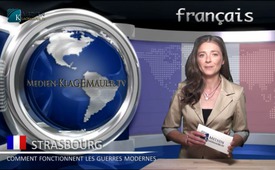 Comment fonctionnent les guerres modernes ?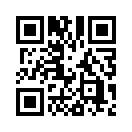 Vous êtes-vous déjà  posé la question : En quoi se différencient les guerres modernes de toutes celles d'autrefois ?
Les objectifs visés n'ont pas beaucoup changé, car il est toujours question d'obtenir ou de maintenir une hégémonie, d’acquérir des territoires, des ressources et d'asservir les peuples vaincus.Chers téléspectateurs

Vous êtes-vous déjà  posé la question : En quoi se différencient les guerres modernes de toutes celles d'autrefois ?
Les objectifs visés n'ont pas beaucoup changé, car il est toujours question d'obtenir ou de maintenir une hégémonie, d’acquérir des territoires, des ressources et d'asservir les peuples vaincus.
Les principales différences sont dans la manière de faire la guerre. Jadis le conflit était ouvertement annoncée par une déclaration de guerre. Il s'en suivait une mobilisation des moyens de combat avant la campagne militaire. Il n'était pas rare que le roi, (ou le président,) qui est le chef des armées, conduise lui même les opérations.

De nos jours, les guerres modernes sont préparées au travers les médias qui diffusent une critique injuste, (non neutre,) et la plupart du temps sans retenue à l'encontre de l'adversaire. A ces provocations, s'ajoute l'infiltration et l'affaiblissement du camp adverse notamment par des influences extérieures ou étrangères. En finalité, cela aboutit au déclenchement et au financement de guerre civiles dans le pays ennemi visé. Le dénouement se trouve dans l'intervention militaire d'un émancipateur, qui est en réalité l'agresseur et le véritable responsable du désordre.
Aucun autre pays dans le monde ne maîtrise aussi parfaitement cette approche guerrière que les États-Unis d’Amérique.
Dans notre film ; « Comment fonctionnent les guerres modernes », nous avons développés le déroulement des principes évoqués. Vous trouverez ce film sur murdeslamentations-TV en langue française en date du 19-06-2014 ou directement sous www.kla.tv/3402 

Chers téléspectateur, partagez  à vos amis et connaissances le lien de cette émission et le lien de notre film riche en enseignement afin qu'au regard du monde entier les véritables faiseurs de guerres soit démasqués, et pour que les peuples ne se laisse plus duper par les appels au combat, aussi convainquant soit-il.

Merci de votre écoute et à bientotde .Sources:www.kla.tv/3402Cela pourrait aussi vous intéresser:---Kla.TV – Des nouvelles alternatives... libres – indépendantes – non censurées...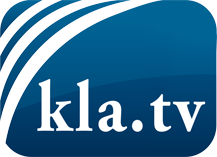 ce que les médias ne devraient pas dissimuler...peu entendu, du peuple pour le peuple...des informations régulières sur www.kla.tv/frÇa vaut la peine de rester avec nous! Vous pouvez vous abonner gratuitement à notre newsletter: www.kla.tv/abo-frAvis de sécurité:Les contre voix sont malheureusement de plus en plus censurées et réprimées. Tant que nous ne nous orientons pas en fonction des intérêts et des idéologies de la système presse, nous devons toujours nous attendre à ce que des prétextes soient recherchés pour bloquer ou supprimer Kla.TV.Alors mettez-vous dès aujourd’hui en réseau en dehors d’internet!
Cliquez ici: www.kla.tv/vernetzung&lang=frLicence:    Licence Creative Commons avec attribution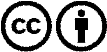 Il est permis de diffuser et d’utiliser notre matériel avec l’attribution! Toutefois, le matériel ne peut pas être utilisé hors contexte.
Cependant pour les institutions financées avec la redevance audio-visuelle, ceci n’est autorisé qu’avec notre accord. Des infractions peuvent entraîner des poursuites.